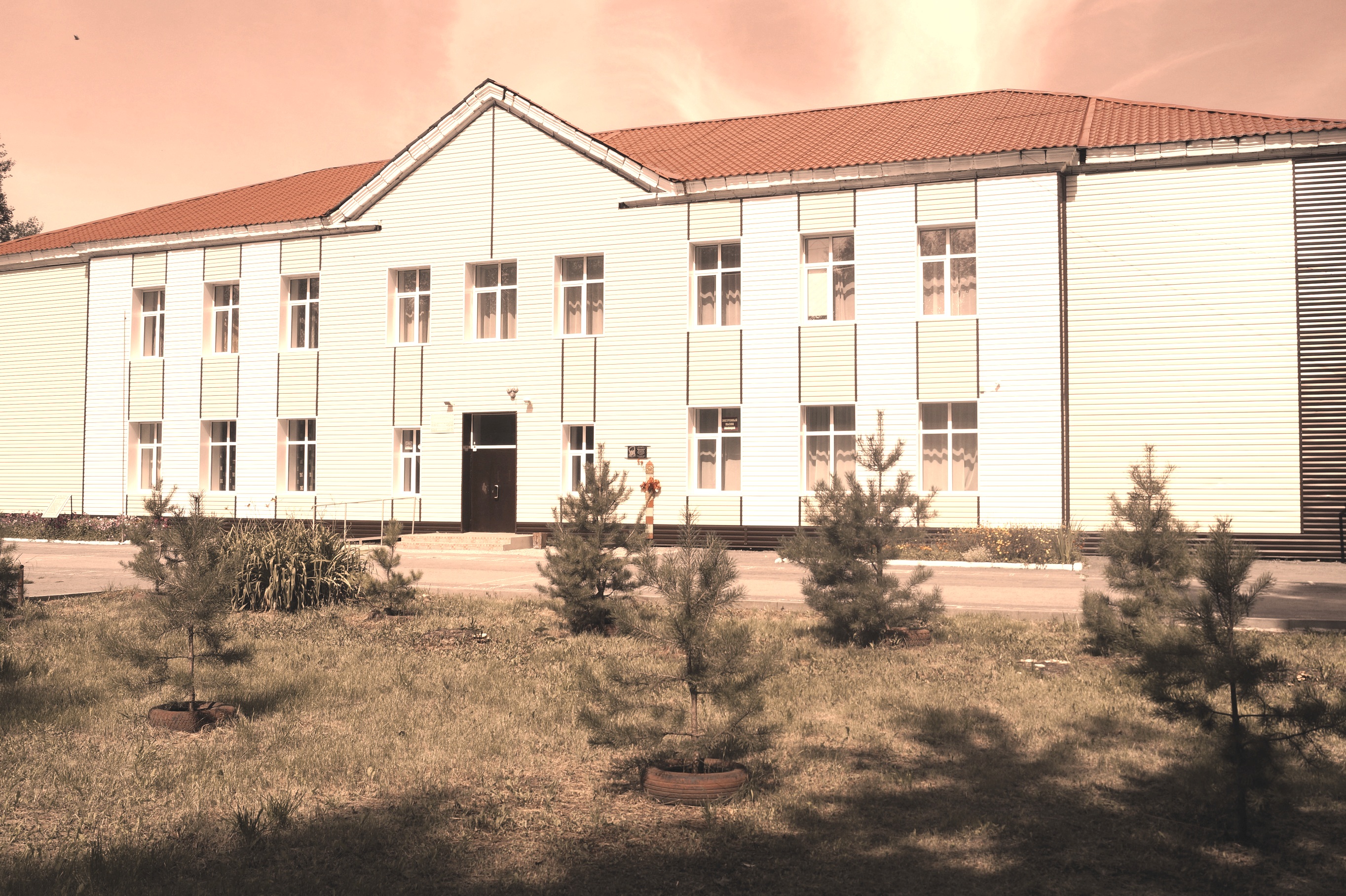 Куйбышев 2021 г.муниципальное казённое общеобразовательное учреждение Куйбышевского района«Средняя общеобразовательная школа № 4»(МКОУ СОШ № 4)Отчёт о результатах самообследования МКОУ СОШ № 4 за 2020 годСодержаниеВведениеОбобщённые результаты самообследованияНаправления анализаОценка образовательной деятельностиРаспределение обучающихся по программам общего образования в 2017-2020 гг.В связи со снижением наполняемости классов на уровне среднего общего образования (продолжение обучения в СПО, низкая наполняемость 10 класса), а также малая численность в открытых в текущем году первых классах, средняя наполняемость по школе снизилась на 1,1%. Это обусловлено тем, что в предыдущем учебном году на уровне основного общего образования были выпущены классы с низкой наполняемостью и большинство выпускников нашей образовательной организации предпочли продолжить обучение в СПО, поэтому в 10 классе численность обучающихся составила всего 13 человек.   Кроме того, наблюдается снижение численности обучающихся в первых классах в связи со снижением численности детей, проживающих на закрепленной территории данного участка. В связи с этим появляется потребность в повышении имиджа образовательной организации для увеличения числа желающих обучаться в данной образовательной организации. За представленный период количество обучающихся не превышает максимально возможную наполняемость в  425 человек.Образовательные результатыПодготовка и проведение государственной итоговой аттестации выпускников 9-х классов МКОУ СОШ № 4 году ежегодно осуществляется в установленные Министерством образования, науки РФ сроки и в соответствии с нормами и правилами, установленными законодательством РФ.В соответствии с утвержденным планом по подготовке к ГИА учащихся МКОУ СОШ № 4, подготовка выпускников осуществляется по различным направлениям: информационно-разъяснительная работа с педагогами, родителями и детьми в соответствии с утвержденным Порядком организации и проведения ГИА по программам основного общего образования;контроль своевременного оформления документации  для обеспечения возможности прохождения ГИА;организация подготовки учащихся по выбранным предметам с учетом дифференцированного подхода и формирования групп разного уровня подготовки по математике и русскому языку; консультации по порядку оформления бланков;организация психологической готовности родителей и выпускников к прохождению ГИА;обеспечение соблюдения порядка и процедуры  проведения ГИА, ознакомление родителей, детей и педагогических работников, привлеченных к проведению ГИА с административной ответственностью за нарушение установленных правил.В 2019-2020 учебном году в связи со сложившейся эпидемиологической ситуацией, по решению Министерства образования, науки РФ, прохождение государственной итоговой аттестации в 9 классах было отменено, и выдача аттестатов осуществлялась на основании отсутствия академической задолженности и успешного прохождения промежуточной аттестации выпускниками.В 2019-2020  учебном году на уровне среднего общего образования обучалось 16 человек. В связи с ограничительными мерами, сдача государственной аттестации осуществлялась по желанию в случае необходимости поступления в высшие учебные заведения. В связи с этим, доля сдавших обязательные предметы, будет отличаться от ежегодных показателей.Средние баллы ЕГЭ по обязательным предметам в 2016-2020 гг.При сравнении отклонения от среднего показателя по области, можно сделать вывод о резком снижении показателей.  Это свидетельствует о том, что необходимо активизировать работу в отношении выпускников, планирующих обучение по программам высшего образования, как по ранней подготовке к ГИА, так и формированию объективной оценки и самооценки выпускников.Результаты по предметам, изучавшихся на профильном/углубленном уровне в 2018-2020 гг.Активность и результативность участия в предметных олимпиадах, смотрах, конкурсахКадровое обеспечение образовательного процессаИнфраструктура общеобразовательной организации. Обеспечение условий организации обучения и воспитания обучающихся с ограниченными возможностями здоровья и инвалидов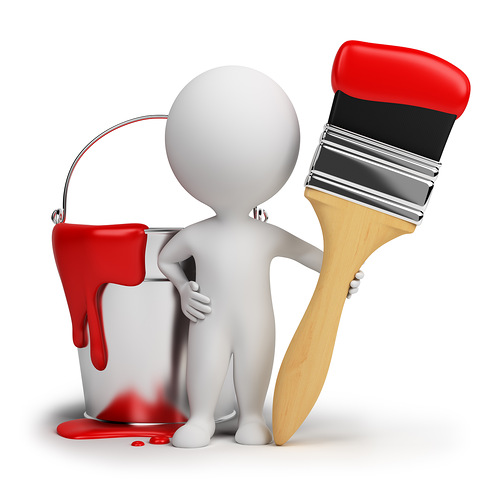 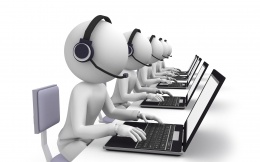 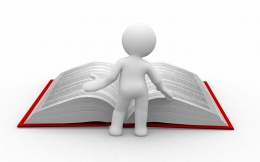 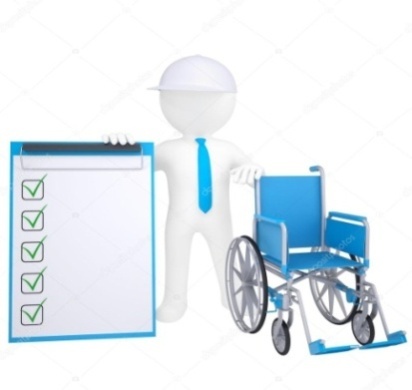 Реализация дополнительных образовательных программ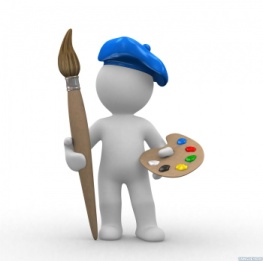 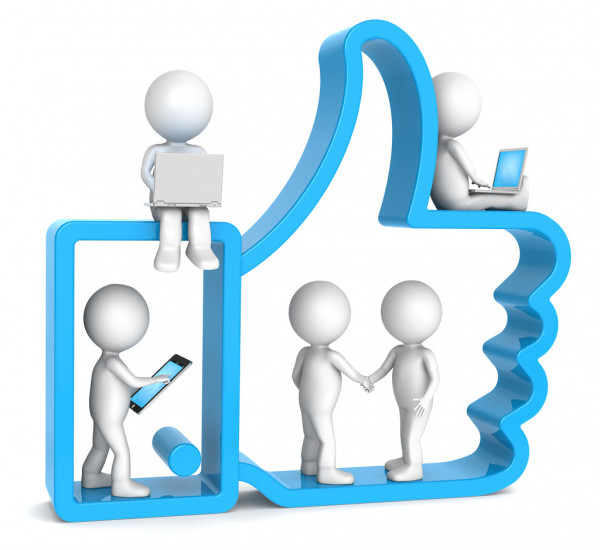 Система организации воспитания и социализации обучающихся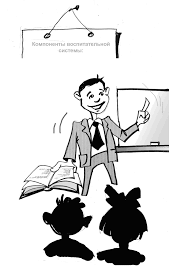 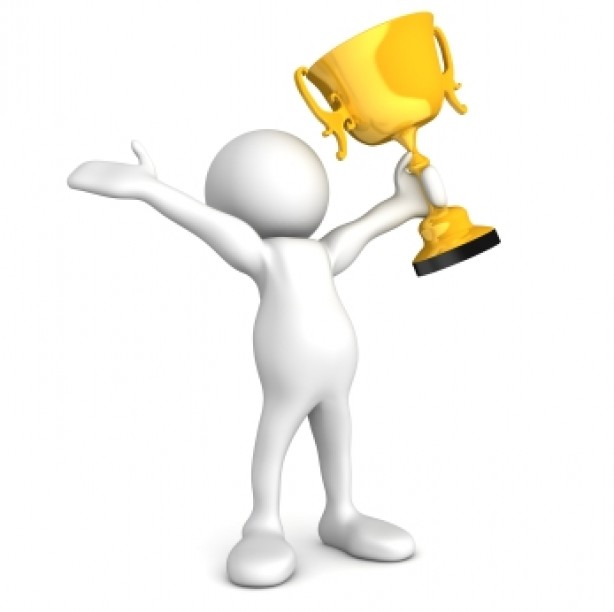 Участие обучающихся в общественных движениях (объединениях)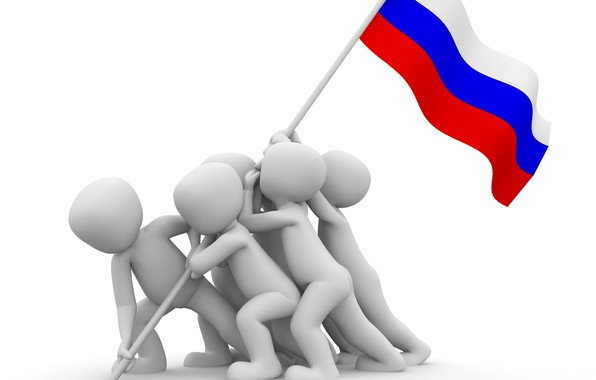 Кадровое обеспечение процесса социализации и воспитанияРабота по профилактике безнадзорности и правонарушений несовершеннолетнихОценка социального благополучия ОО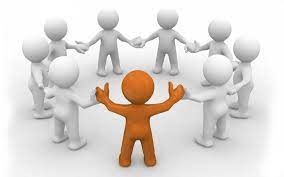 Перечень достижений, значимых для ОО в 2020 гг.Прогноз дальнейшего пути развития ОО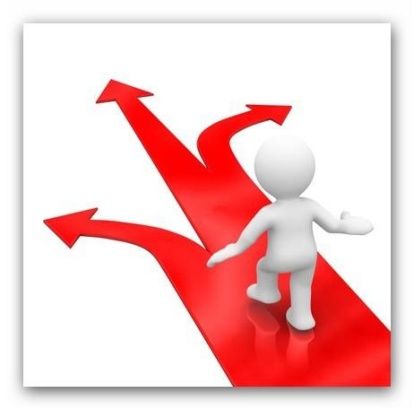 Для заметокОтчет МКОУ СОШ № 4 подготовлен в соответствии с:приказом Минобрнауки Российской Федерации от 10.12.2013 г. № 1324 «Об утверждении показателей деятельности образовательной организации, подлежащей самообследованию»;приказом министерства образования Новосибирской области от 19.04.2021 года № 999 «О сборе информации о показателях деятельности общеобразовательных организаций, расположенных на территории Новосибирской области, подлежащих самообследованию».При подготовке отчёта о результатах самообследования использовались:информация, заполняемая общеобразовательной организацией на электронном сервисе для сбора информации о показателях деятельности общеобразовательной организации, подлежащей самообследованию, разработанным Государственным казённым учреждением Новосибирской области «Новосибирский институт мониторинга и развития образования»;«укрупненные» направления анализа.Отчёт адресован учредителю ОО,  родителям обучающихся, руководителям и специалистам органов управления образованием, а также представителям заинтересованной общественности.Образовательная программаКоличество классов/ обучающихсяКоличество классов/ обучающихсяКоличество классов/ обучающихсяКоличество классов/ обучающихсяДоля учащихся, %Доля учащихся, %Доля учащихся, %Доля учащихся, %Образовательная программа20172018201920202017201820192020дошкольного общего образования2/402/362/352/3410989начального общего образования7/1667/1597/1567/13540403834основного общего образования8/1928/1838/1938/20146464651среднего общего образования1/171/222/322/254586Всего18/41518/40019/41619/395100100100100Показатель20162017201820192020Средний балл ОГЭ по русскому языку43,933,53,74-Средний балл ОГЭ по математике3,23,653,23,39-Доля участников ОГЭ, сдавших экзамен по русскому языку, %97 10098100-Доля участников ОГЭ, сдавших экзамен по математике, %100 10010092-Доля выпускников 9 классов, получивших аттестаты, %9710095,4592100Доля выпускников 9 классов, получивших аттестаты с отличием, %04,354,546,2515,3Статистика выбора экзаменов по выборуСтатистика выбора экзаменов по выборуСтатистика выбора экзаменов по выборуСтатистика выбора экзаменов по выборуСтатистика выбора экзаменов по выборуСтатистика выбора экзаменов по выборуСтатистика выбора экзаменов по выборуСтатистика выбора экзаменов по выборуСтатистика выбора экзаменов по выборуСтатистика выбора экзаменов по выборуСтатистика выбора экзаменов по выборуСтатистика выбора экзаменов по выборуСтатистика выбора экзаменов по выборуКоличество выпускников 11 классовМатематика Базовый уровеньМатематика Профильный уровеньбиологияхимияфизикагеографияобществознаниелитератураисторияинформатикаАнглийский языкРусский язык2015-201619186311101--1192016-2017171715--6-13-81-172017-20180-----------02018-201916610113071520162019-202016-7--5-3--118В прошедшем учебном году стоит считать сдачу ГИА-11 недостаточно успешной. Стоит учитывать, что два неудовлетворительных результата получил обучающийся, прибывший в октябре 2019 года, однако результаты ГИА показывают недостаточный уровень подготовки выпускников, в первую очередь по профильной математике. Кроме того, необходимо пересмотреть систему профориентационной работы для выбора верной траектории подготовки к экзаменам. 201620162016201720172017201920192019202020202020ООНСООтклонение от среднего балла ЕГЭ по НСОООНСООтклонение от среднего балла ЕГЭ по НСОООНСООтклонение от среднего балла ЕГЭ по НСОООНСООтклонение от среднего балла ЕГЭ по НСОМатематика ПУ3547-1233,6747,8-14,1356,857,1-0,34355-11Русский язык60,366,3-6,064,268,6-4,264,8167,8-2,9965,672,1-6,5Квалификационная структура кадрового корпуса, %Квалификационная структура кадрового корпуса, %Возрастной состав кадрового корпуса, %Участие обучающихся в фестивалях, смотрах, конкурсах, чел.Численность педагогических работников, получивших награду (грамоту, благодарность и пр.) за деятельность в качестве классного руководителя, чел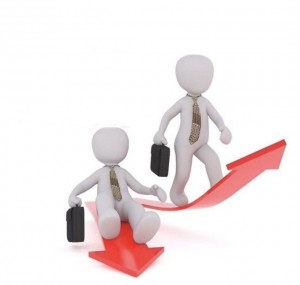 Доля обучающихся, стоящих на учёте, %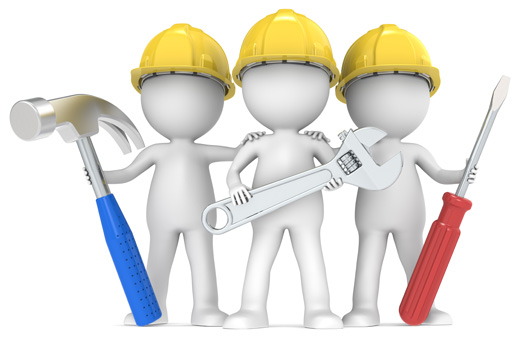 N п/пУровень мероприятия (конкурса)НазваниеРезультатРегиональныйОбластной конкурс «Золотые слова»Сертификаты участника РегиональныйVI межрегиональный конкурс детского художественного творчества «Искусство, озаренное звездами», посвященный памяти С.П.ТитоваIIместо РегиональныйЧемпионат по баскетболу «Локобаскет- школьная лига»I местоРегиональныйЧемпионат по баскетболу «Локобаскет – Школьная лига». Региональный финалIII местоВсероссийскийЗимняя олимпиада «Безопасные дороги» для 2 классаСертификаты участника ВсероссийскийВсероссийские соревнования по шахматам «Белая ладья» среди команд общеобразовательных организаций Куйбышевского районаIIместо ВсероссийскийВсероссийская онлайн-олимпиада «Заврики» по окружающему миру для 1-4  классовДипломы победителя МуниципальныйПервенство города по лыжным гонкам в зачет спартакиады школьников посвященной 75-летию ВОВIIместо, IIIместо МуниципальныйЛичное первенство по ГТО среди школьников в зачет спартакиады, посвященной 75-летию Победы в ВОВII место, I место МуниципальныйСоревнования по стрельбе из интерактивного оружия среди классов СОШ Куйбышевского районаI место, II место, III местоВсероссийскийБольшой этнографический диктант-2020Сертификаты ВсероссийскийВсероссийская онлайн-олимпиада «Олимпийские игры на Учи.ру по математике» для 1-9 классовДиплом победителя МуниципальныйРайонный конкурс эмбоем для РДЦ «Доброодар»»Диплом III степени ВсероссийскийВсероссийская онлайн-олимпиада по программированию для 1-11 классовДипломы победителя ВсероссийскийВсероссийская онлайн-олимпиада по английскому языку ноябрь-декабрь 2019Диплом победителя МуниципальныйРождественский турнир по шахматам среди школьников Куйбышевского района (юноши старше 13 лет)III место ВсероссийскийВсероссийская образовательная акция «Урок цифры»Сертификат ВсероссийскийВсероссийская онлайн-олимпиада «Заврики» по математике для 1-4  классовДипломы победителя ВсероссийскийВсероссийская онлайн-олимпиада Учи.ру по математике для 5-11 классовДипломы победителя ВсероссийскийВсероссийская массовая лыжная гонка «Лыжня России-2020»Сертификат  МуниципальныйРайонный конкурс юных конструкторов Лего.Сертификат  МуниципальныйЛетний фестиваль Всероссийского физкультурно-спортивного комплекса «Готов к труду и обороне»  среди обучающихся образовательных учреждений в третьей возрастной ступениСертификат  МуниципальныйПервенство города по баскетболу среди школьников в зачет спартакиады, посвященной 75-летию Победы в ВОВII место МуниципальныйМежрайонная страноведческая викторина по английскому языку «Мир, в котором мы живем»Сертификат  N п/пНаправления программы развития ООЗадачиОжидаемый результатN п/пНаправления программы развития школыЗадачиОжидаемый результат1Создание условий для повышения качества образованияРеализовывать осуществление комплексного практико-ориентированного подхода к образовательной деятельности, учитывать индивидуальные образовательные потребности обучающихся в урочной деятельности.Способствовать освоению новых современных образовательных технологий, позволяющих в полной мере способствовать освоению основных образовательных программ, формирование системы дистанционного обучения и системы интерактивной подготовки к прохождению ГИА.Способствовать мотивации детей через проектную, исследовательскую деятельность, участие в НПК и конкурсах образовательной направленности, олимпиадах.Принимать участие в независимых исследованиях качества образования с целью оценки объективности и совершенствования системы оценки качества образования.Обеспечить психологическую и социальную поддержку семьям выпускников для создания благоприятных условий подготовки к сдаче ГИА.Успешное прохождение государственной итоговой аттестации выпускниками 9 и 11 классов.Повышение количества и результативности участия в олимпиадах, научно-практических конференциях различных уровней.Повышение качества образования на уровне НОО, ООО.Обеспечение возможности полноценного усвоения материала посредством интерактивных, дистанционных форм обучения в случае длительной болезни или обучения по индивидуальному учебному плану2Совершенствование кадрового потенциалаПродолжить совершенствование методической системы школы, способной обеспечить формирование пути к достижению профессионального стандарта.Повышать мотивацию педагогов к получению квалификационной категории для повышения своей профессиональной компетентности.Обеспечить непрерывное самообучение и саморазвитие педагогов, позволяющее повышение уровня методической грамотности.Вовлекать педагогический коллектив в участие в творческих проектах и конкурсах педагогического мастерстваОбеспечение 100% педагогического коллектива курсовой подготовкой по основным направлениям деятельности педагогов – ФГОС, ОВЗ, одаренные дети.Повышение количества педагогов, аттестованных на высшую квалификационную категорию до 33%, на первую квалификационную категорию – до 44%. Осуществление аттестации на соответствие педагогов, работающих в образовательной организации два года и методическое сопровождение их на скорейшую аттестацию на 1 квалификационную категорию.Возможность обмениваться опытом работы и в дальнейшем совершенствовать свою деятельность и осуществлять проведение методических мероприятий по направлениям, успешно реализуем.Систематизация и анализ собственной деятельности педагогов для повышения мотивации к дальнейшему развитию.Разработка системы поощрения классных руководителей, показывающих высокие результаты деятельности.3Развитие системы дополнительного образованияУвеличивать количество предлагаемых вариантов внеурочной деятельности по различным направлениям для удовлетворения потребностей всех участников образовательного процессаУвеличивать число учреждений- партнеров для организации культурной и досуговой деятельности, развития творческих способностей.Сохранение охвата внеурочной деятельностью обучающихся.Развитие системы дополнительного образования на базе образовательной организации.Снижение уровня правонарушений среди несовершеннолетних, снижение учащихся, состоящих на различных видах учётаУвеличение числа участников конкурсов, смотров, фестивалей4Развитие системы воспитательной и профилактической работыВовлекать в процесс обучения и воспитания родительскую общественность.Совершенствовать систему профилактической работы, в том числе и профилактики употребления ПАВ.Развивать гражданственность и патриотизм обучающихся, приобщать к национальной культуре, истории родного края.Способствовать воспитанию толерантности, социальной активности, уважения к правам и свободам личности, разнообразию религий и традиций народов мира.Развивать школьного самоуправления и предоставлять возможности взаимодействия его с организациями района.Формировать положительное отношение к труду, предоставлять информацию о рынке труда и востребованных профессияхВоспитание личности с активной жизненной позицией, демократичного сопереживающего гражданина своей страны, уважающего свою историю и культуру, а также традиции и религии других народов.Формирование у обучающихся положительного отношения к обучению, труду, получению и выбору дальнейшей профессии.Осознание обучающимися важности соблюдения здорового образа жизни, сокращение численности обучающихся, стоящих на различных видах учета.Укрепление взаимоотношений «взрослый-ребенок», уменьшение конфликтных ситуаций в семьях. Укрепление взаимодействия «школа - семья».Повышение активности обучающихся в развитии добровольческого движения.